El Plan de Estudio de Filosofía 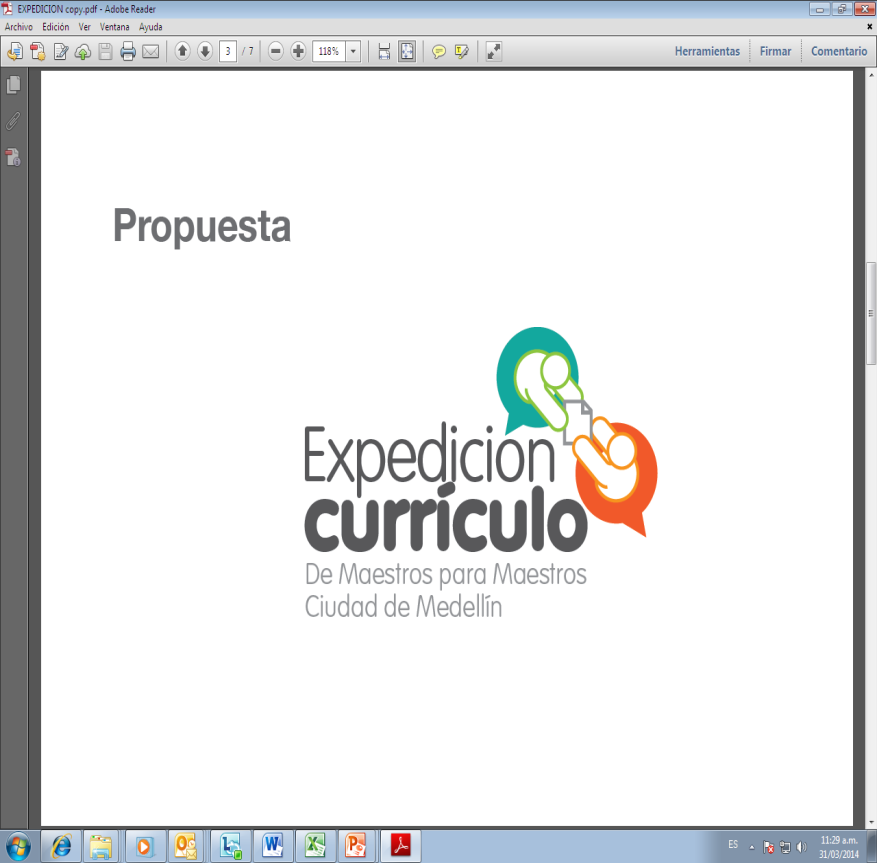 El Plan de Estudio de Filosofía Documento orientador sobre lo que los maestros deben enseñar con base a los estándares de competencias y los lineamientos del Ministerio de Educación NacionalEl plan de estudio de Filosofía y de Ciencias Económicas y Políticas© 2014, Alcaldía de Medellín© 2014, Secretaría de EducaciónAníbal Gaviria CorreaAlcalde de MedellínClaudia Patricia Restrepo MontoyaVicealcaldesa de Educación, Cultura,Participación, Deporte y RecreaciónAlexandra Peláez BoteroSecretaria de EducaciónMelissa Álvarez LiconaSubsecretaria de Calidad EducativaJuan Diego Barajas LópezSubsecretario AdministrativoGloría Mercedes Figueroa OrtizSubsecretaria de Planeación EducativaJuan Diego Cardona RestrepoDirector Técnico Escuela del MaestroJairo Andrés Trujillo PosadaLíder Equipo de MejoramientoDirección del programa Expedición CurrículoJuan Diego Cardona RestrepoDirector Técnico Escuela del MaestroMaría Patricia Quintero GómezRedacción y producción académicaJanet Rocío Méndez RamírezSamuel Hernando Osorio VelásquezAsdrúbal Hernán Serna UrreaMauricio Berrio ArismendyElkin Alonso Ospina ValenciaJaime Alberto Sierra TorresPrimera ediciónISBN:Corrección de textosDiseño, diagramación e impresiónImpreso y hecho en Colombia.Se permite la reproducción total o parcial únicamente con fines educativos y pedagógicos, respetando los derechos de autor.PresentaciónMedellín construye un sueño maestro, como apuesta de ciudad en la cual resaltamos la figura de los maestros y las maestras en su rol social de sujetos intelectuales de la pedagogía y la educación, presenta a la comunidad educativa de nuestro contexto una serie de documentos orientadores construidos desde el sentir y la experiencia de un grupo de educadores en su sueño de pensar los caminos de la calidad educativa desde la gestión académica y curricular. A través del proyecto de Expedición Currículo y articulados con el Decálogo de Calidad en su línea sobre “Desarrollo de Contenidos y Planes de Estudio” un grupo de maestros procedentes de diferentes establecimientos educativos tanto públicos como privados, y después reunirse periódicamente en una serie de seminarios y un campamento pedagógico, elaboraron un marco de referencia para la transformación del currículo escolar de la educación preescolar, básica y media, respondiendo a preguntas esenciales del quehacer educativo tales como ¿Qué enseñar a nuestros estudiantes? ¿Cómo enseñar de manera tal que se fomente un aprendizaje con sentido en los niños, niñas y jóvenes? ¿Cómo enseñar en y para la vida en sociedad desde un enfoque de las habilidades sociales y la ética para el cuidado? ¿Qué y cómo evaluar los saberes adquiridos por los educandos en la escuela?Encontrar una respuesta a estos interrogantes, implica formular los elementos disciplinares, pedagógicos y didácticos de cada una de las áreas obligatorias y fundamentales en término de los objetivos de cada asignatura, las competencias a desarrollar, los contenidos a enseñar, los indicadores de desempeño, las pautas para la definición de los planes especiales de apoyo, como también los mecanismos para la articulación de las áreas con los proyectos pedagógicos de enseñanza obligatoria, de manera tal, que la concepción de base que sustenta el currículo responda a los principios teleológicos y a la realidad del contexto en el que están inmersos las instituciones educativas.Esperamos que esta propuesta contribuya al desarrollo de la gestión académica en cada uno de los establecimientos educativos de nuestra ciudad. Tenemos como reto generar los cimientos para un modelo pedagógico de ciudad conectado con los proyectos educativos institucionales, que permita el diseño del plan de estudio básico para orientar y aportar a la gestión curricular, siendo fundamental que nuestros maestros y maestros mediante el trabajo colaborativo con los directivos docentes, consoliden este proceso y transformen sus planes de área institucionales a la luz de producciones académicas que hemos presentado.ALEXANDRA PELÁEZ BOTEROSecretaría de EducaciónContenido 1. IDENTIFICACIÓN DEL PLANTEL2. INTRODUCCIÓN2.1. CONTEXTO2.2. ESTADO DEL ÁREA2.3 JUSTIFICACIÓN3. OBJETIVOS(Remitirse a los objetivos de la ley 115 de 1994)3.1. OBJETIVOS GENERALES DEL ÁREA 3.2. OBJETIVOS ESPECÍFICOS EN EL NIVEL DEEDUCACIÓN BÁSICA PRIMARIA3.3. OBJETIVOS ESPECÍFICOS EN EL NIVEL DE EDUCACIÓN BÁSICA SECUNDARIA	3.4. OBJETIVOS ESPECÍFICOS EN EL NIVEL DE EDUCACIÓN MEDIA ACADÉMICA4. REFERENTE CONCEPTUAL4.1. FUNDAMENTOS LÓGICO-DISCIPLINARES DEL ÁREA4.2 FUNDAMENTOS PEDAGÓGICO–DIDÁCTICOS4.3. RESUMEN DE LAS NORMAS TÉCNICO-LEGALES	5. INTEGRACIÓN CURRICULAR6. MALLA CURRICULAR6.1. GRADO PRIMERO6.2. GRADO SEGUNDO6.3. GRADO TERCERO6.4. GRADO CUARTO6.5. GRADO QUINTO6.6. GRADO SEXTO6.7. GRADO SÉPTIMO6.8. GRADO OCTAVO6.9. GRADO NOVENO6.10. GRADO DÉCIMO6.11. GRADO UNDÉCIMO7. RECURSOS Y ESTRATEGIAS PEDAGÓGICAS8.CRITERIOS Y ESTRATEGIAS DE EVALUACIÓN	8.1. CRITERIOS DE EVALUACIÓN	8.2. ESTRATEGIAS DE EVALUACIÓN9. PLANES DE MEJORAMIENTO CONTINUO10. ATENCIÓN DE ESTUDIANTES CON NECESIDADES EDUCATIVAS ESPECIALES	11. REFERENCIAS BIBLIOGRÁFICASEl plan de estudio de Filosofía1. Identificación del plantel y del área. La  Institución  Educativa  Villa  del  Socorro  se  encuentra ubicada  en  la  comuna  2  de  la ciudad de Medellín, Barrio Villa del Socorro y cuya dirección es Calle 104 No 48 –50. Su teléfono es 521 86 73. Actualmente  se  encuentran  dos  sedes  anexas  a  la  principal:  Villa  Niza  y  Fidel  Saldarriaga, Antonio en las cuales funcionan en Villa Niza la tercera jornada nocturna  para un aproximado  de  4.200  estudiantes,  siendo así  la  segunda  institución más grande de la ciudad en cuanto a población estudiantil. Para  el  año  2016  el  área  de  Filosofía  de  la  Institución  cuenta con una intensidad horaria semanal de dos  hora y una hora en la nocturna.2. Introducción:2.1. ContextoEl contexto social en el que se encuentra la Institución es una comunidad en la que predominan familias que pertenecen a estratos 0,1 y 2, en los cuales se hallan hogares disfuncionales, en su mayoría  madres cabeza de hogar, familias monoparentales, entre otras. Las problemáticas más comunes que se evidencian en el entorno de los estudiantes son la falta de acompañamiento familiar, precarias situaciones económicas, drogadicción, alcoholismo , prostitución y trabajo infantil principalmente. 2.2. Estado del área:Desde el área de Filosofía el  nivel académico la Institución se encuentra ubicada en un nivel medio y a partir de la fusión con lengua castellana como lectura crítica los resultados de la prueba de Estado SABER 11º se ubica en nivel medio. Las falencias que presentan los estudiantes en el área son su baja motivación por desarrollar y aplicar las competencias  (dialógica, creativa y análisis de textos), lo que implica no tener una buena comprensión lectora y capacidad de análisis ante una situación a ello se le suma  poco gusto por la lectura y la retórica, y la falta de preocupación por contar con unos niveles de conocimiento del mundo circundante.2.3. Justificación:A partir de la importancia que tiene la Institución Educativa Villa del Socorro en el entorno en el cual está ubicada, se plantea esta iniciativa desde el  área de Filosofía con el fin de entender  y  cumplir  con  todas  las  necesidades  y posibilidades de los estudiantes  al  que  va dirigida el área.  Es  por  eso  que  la  enseñanza  y  el  aprendizaje  del  área  de Filosofía,  facilita  la adquisición  de  cada  una  de  las  primeras  competencias  dialógicas ,creativas y de análisis,  las  cuales  permiten entrar en contacto con el mundo del saber  Siendo  así,  se  pretende  que  el  joven  domine los conceptos básicos de la lógica y el análisis , haciendo  de  esta  un elemento   básico   de   desarrollo   para   afrontar   y   transfigurar   otras   disciplinas,   otros  contextos y pensamientos proporcionando a la sociedad un ser humano comprometido con el progreso social.3. Objetivos (ley 115 de 1994)3.1. Objetivos generales del áreaDesarrollar competencias críticas, creativas  y analíticas  de pensamiento filosófico, como expresiones de una misma realidad comunicativa, en las diversas experiencias de interacción con la realidad. Inducir a la reflexión sobre el ser humano y sus relaciones con el mundo y la naturaleza, con la sociedad y consigo mismo. Concepciones antropológicas de carácter psicológico, ético, existencialista y religioso entre otros; sin dejar de lado los aportes de ciencias como la sociología, la etnología, la historia, la cultura y la política. Concebir la filosofía como la ciencia de la comprensión, cuyo carácter hermenéutico se constituye sobre la base de toda construcción de sentido, como la posibilidad de dar razones de las construcciones teóricas y de los procesos llevados a cabo por el hombre en las relaciones establecidas por él en cada época y en cada contexto. Para crear individuos integrales3.1. Objetivos específicos en el nivel de educación media académica y Técnica Adquirir el dominio de los conceptos fundamentales del área. Desarrollar la capacidad crítico analítica acerca de los diferentes contenidos, formas de información, corrientes, doctrinas y tendencias, hacia la búsqueda de nuevos conocimientos.  Reconocer la importancia de la filosofía como una experiencia de vida que implica la posibilidad de establecer un proceso de reflexión sobre todos los aspectos que nos rodean y que permiten su comprensión, interpretación y transformación. Promover en las estudiantes las habilidades básicas que requieran para comprender e interpretar en los fenómenos sociales e individuales, y en las tendencias dominantes de nuestra sociedad, los problemas filosóficos más significativos; con el fin de que aprendan a orientarse y situarse en el seno de su sociedad y de esta manera cumplir más conscientemente con su papel de ciudadanos activos y líderes en el espacio en que se encuentren.4. Referente conceptual4.1. Fundamentos lógico-disciplinares del áreaLa filosofía, como un saber reflexivo acerca de la realidad que indaga por la unidad o esencia de las cosas, incluye unos tópicos generales que están relacionados con aquellos grandes interrogantes que han acompañado a la humanidad a lo largo de la historia. Saber de dónde venimos, conocer el mundo que nos rodea y darle sentido, crear y recrear el entorno y establecer leyes que nos fundamentan en la esfera de lo social e individual son algunos de los temas y cuestionamientos abordados por la filosofía desde sus ámbitos específicos; componentes, sin embargo, que están estrechamente vinculados con otros campos del saber cómo las ciencias sociales y humanas. En este sentido, para aquel que comienza a trasegar por sus sendas, si bien es cierto que el compendio de ideas y pensamientos filosóficos que se han forjado a través del tiempo son una herramienta fundamental para su conocimiento y comprensión, es en el replanteamiento y análisis de los diversos problemas existenciales donde se encuentra la auténtica esencia del filósofo. El verdadero ejercicio del filosofar debe estar permeado constantemente por la pregunta, más que por el simple conocimiento ilustrado de este saber como tal, pues no se trata de ser un erudito sino de saber y aprender a pensar.Bajo estas característica del pensamiento filosófico, y partiendo en gran medida de la premisa kantiana de aprender a filosofar más que aprender filosofía, el Documento Nº 14. Orientaciones pedagógicas para la filosofía en la educación media del Ministerio de Educación Nacional establece los criterios que permiten y facilitan la enseñanza adecuada del área en los establecimientos educativos. Así, las bases sobre las que se fundamenta el área para la labor pedagógica según lo planteado por este, se establecen a partir de unas categorías que emanan del sentido propio del ejercicio de pensar la realidad a través de una serie de problemas y preguntas, categorías con las cuales el docente puede iniciar al alumno en el vasto mundo de la reflexión e inquietud filosófica. Estos problemas son resumidos en tres tópicos fundamentales, a saber,el conocimiento humano, la estética y la moral, sin embargo, como se plantea en el texto, dichas categorías no solo se disponen como “áreas del conocimiento filosófico” sino que se constituyen también como “problemas filosóficos”. En este sentido, en el Documento Nº 14 se afirma: “Estas tres áreas elegidas no agotan el vasto horizonte de la reflexión filosófica […] pero recogen referencias suficientes a la vida concreta para que los docentes y los alumnos vivan el estudio de la filosofía no como la repetición de doctrinas sino como un vivo y controvertido intercambio de razones […]” Ministerio de Educación Nacional (2010, p. 40).En las “preguntas acerca del conocimiento humano” se explicitan los grandes interrogantes sobre el conocimiento: “¿es posible el conocimiento? ¿Cómo puede describirse el proceso que lleva al conocimiento? ¿Qué tipos de conocimiento existen? ¿Cuáles son los fundamentos del conocimiento humano? ¿Cuáles son sus límites?”, (Ministerio de Educación Nacional, 2010, p. 41). Del mismo modo, se reflexiona sobre las críticas al positivismo científico, el problema de la verdad y las consecuencias del giro lingüístico y las ciencias cognoscitivas para el conocimiento humano.Los saberes de la filosofía y las ciencias se integran, se complementan y se necesitan; aislados, sería inútil el trasegar cognoscitivo. La importancia y eficiencia del quehacer filosófico se halla en su capacidad integradora de saberes y que desde la escuela se afianza a partir las diferentes áreas del conocimiento:La teoría de la ciencia somete a discusión crítica las tesis clásicas del positivismo y elabora una visión de la racionalidad científica que integra elementos lógicos, metodológicos, psicológicos, culturales y sociológicos, los cuales renuevan la visión de la práctica científica en ciencias básicas y acercan algunas de sus tesis a la reflexión desarrollada desde el punto de vista de las ciencias de la cultura y de la sociedad (Ministerio de Educación Nacional, 2010, p. 52).En las “preguntas filosóficas acerca de la estética“ se hace referencia a todos aquellos problemas relacionados con las diferentes formas en las que el ser humano crea y recrea el mundo, una tarea necesaria en cuanto posibilita nuevos modos de entender la realidad, que no están adscritos necesariamente al campo epistemológico sino a esa dimensión sensible y fenoménica propia del ser humano. En este sentido, arte y belleza, como nociones fundamentales de la estética, se constituyen en elementos fundamentales con los cuales los individuos se acercan y estrechan sus vínculos con el entorno; por ejemplo, constantemente recurrimos al concepto de belleza para dar nuestra apreciación, aprobación y desaprobación de las cosas y los individuos que hacen parte del día a día; de igual modo, el arte lo vemos reflejado constantemente en las diversas actividades culturales y en los objetos de nuestra cotidianidad.En este orden de ideas son muchos los interrogantes que se generan alrededor del problema estético y más cuando este se encuentra asociado a algo tan subjetivo y contingente como puede ser el gusto: ¿puede llegar el arte a ser objetivo? ¿Qué determina lo bello y el gusto estético? ¿Qué sentido tiene el arte para nuestras vidas? ¿Puede llegar a ser algo agradable para todos? Las respuestas a estas preguntas encuentran razón de ser a través de las diversas concepciones y reflexiones del fenómeno estético que han dado los filósofos a través de la historia. Este referente histórico, a pesar de que no es el fundamento para la comprensión del fenómeno estético, y aun cuando debemos situarlo desde la labor pedagógica, en el aquí y el ahora, permite dar luces que conllevan a enmarcar y contextualizar el problema de manera más concreta, y construir a partir de ello nuevas alternativas y maneras de mirar el asunto. Según el Documento No. 14 (Ministerio de Educación Nacional, 2010, p. 64-74), las reflexiones que tienen algunos filósofos sobre el arte nos permitirían, pues, advertir que:“La belleza del conocimiento se relaciona con los consensos, no sólo con la subjetividad” (Baumgarten).El arte nos permite “estudiar la naturaleza sensible y racional del ser humano”.Existen unas fuertes conexiones “entre nuestra condición física (sensaciones), intelectiva (entendimiento científico) y la voluntad (reflexión moral)”.“La experiencia estética, bien sea como artista o como espectador, permite reorganizar la personalidad en una sociedad que ha fragmentado nuestra existencia”, según Schiller.“La verdad no sólo es conocida por la filosofía” o la ciencia, puesto que también hay una verdad descubrible en la historia humana a partir del arte (Hegel).Hay elementos de la cultura occidental (como el capitalismo) cuyas críticas se hacen evidentes desde el análisis del arte y la condición humana (Nietzsche y Marx).El arte nos puede permitir “una experiencia de autocomprensión” (Gadamer).Se puede hacer “crítica social desde el arte”, como en efecto ocurrió en Latinoamérica.Podemos reconstruir “nuestras inquietudes, dudas y sentidos” (Estanislao Zuleta).Así, indudablemente, “el arte permite enriquecer la experiencia humana y desarrollar nuestras potencialidades” (Ministerio de Educación Nacional, 2010, p. 66).Con respecto a las “preguntas filosóficas acerca de la moral", el Ministerio de Educación Nacional (2010) afirma que las situaciones cotidianas de cualquier ser humano, incluidos los adolescentes, abren interrogantes relacionados con qué debe hacerse y qué criterios deben tenerse en cuenta para que las acciones sean consideradas aceptables para la sociedad de la que hacen parte, con el fin de vivir en armonía. Del mismo modo, no son ajenos los interrogantes relacionados con las normas morales o costumbres que merecen ser puestas en duda, rediseñadas o incluso eliminadas, en un ejercicio eminentemente ético, y que permite la transformación de la sociedad, siempre perfectible.En países con diversidad étnica y cultural, y con graves dificultades en materia de derechos humanos, particularmente el caso de Colombia, se hace necesario un referente moral fundamental que contribuya a la formación de seres humanos íntegros que aporten soluciones a los problemas de nuestra sociedad. Tal referente puede rastrearse a lo largo de la historia de la filosofía, en la que nos encontramos con diversas concepciones de la moral que pueden contribuir a ampliar las perspectivas del estudiante frente a los dilemaséticos de su entorno, que le aporten a la transformación de su realidad.4.2. Fundamentos pedagógicos y didácticosEl Documento N° 14tiene como tesis central de su primer capítulo la posibilidad de considerar la pedagogía como el objeto de la filosofía: “La formación del ser humano ha sido un propósito educativo tan importante en el desarrollo de la humanidad que al reflexionar sistemáticamente sobre ella es posible ver la pedagogía como el objeto mismo de la filosofía” (Ministerio de Educación Nacional, 2010, p.13).El texto fundamenta esta tesis con base en las siguientes concepciones de educación y pedagogía, y su innegable relación con la filosofía concebida como una reflexión sobre la formación del ser humano: “Si se parte de la concepción de la educación como formación humana y se comprende la pedagogía como el ejercicio reflexivo sobre las prácticas educativas, salta a la vista la vocación pedagógica del filosofar y la irrenunciable necesidad de volver filosóficamente sobre la acción de educar” (Ibíd., p. 14).La tesis tiene sustento al revisar la historia de la filosofía, en cuyos orígenes se encuentra también la Paideia,el proyecto pedagógico griego que aún tiene vigencia en nuestros días: “Los orígenes históricos de la filosofía en Grecia coinciden con la consolidación de un proyecto educativo conocido como Paideia, que perdura todavía en la manera en que muchas sociedades occidentales conciben y desarrollan la tarea de educar la conciencia individual de sus miembros más jóvenes” (Ministerio de Educación Nacional, 2010, p. 14).Parafraseando a Jaeger, el autor insiste en la relación existente entre la filosofía y la pedagogía en la antigüedad, y cómo esa relación se mantiene a lo largo de la historia: “El legado griego, esa conciencia lograda por una sociedad acerca de los fines que orientan su tarea educativa de formar seres humanos, se encarnó de diversas maneras a lo largo de la historia, pero en todas ellas se evidencia la estrecha relación que alrededor de la idea de la formación humana se establece entre la filosofía y la pedagogía” (Ministerio de Educación Nacional, 2010, p. 16).A diferencia de las ciencias naturales o las matemáticas, la filosofía tuvo que preguntarse si era necesario enseñar algo tan abstracto e incluso peligroso para un sujeto en formación: “En algún momento se ponía en duda que fuera un conocimiento valioso para los estudiantes debido a su abstracción y por el momento vital que atraviesan los jóvenes, pues podría agudizar la crisis de la adolescencia. Sin embargo, esta inquietud olvida que el estudiante necesita no sólo espacio para poder expresar sus preguntas sino que además, requiere una orientación y guía para afrontarlas” (Ibíd., p.24). Así, parece que la filosofía podría generar más provecho que daño en los jóvenes, puesto que su estudio permite que los estudiantes puedan desarrollar los siguientes elementos para su formación, de acuerdo al Documento No. 14 (Ibíd., p. 24-27):“Madurar intelectual y afectivamente”.“Considerar el conocimiento como valioso en sí mismo”.Contribuir “a su formación como ciudadanos de una sociedad pluralista”.Desarrollar “habilidades para el debate, el diálogo y la confrontación de ideas”.Dinamizar las clases, haciendo “del diálogo un encuentro inteligente en la búsqueda del conocimiento”.“Lograr un diálogo valioso, respetuoso y productivo en ideas y conocimiento”.Ayudar a que “se enfrenten con ideas y conceptos, para manejarlos apropiándose de ellos desde sus propias necesidades y perspectivas”.“Participar de manera más evidente como agente de su propia educación”.“Explorar diversos caminos sin tener que llegar a un lugar determinado, en la mayoría de los casos”.Desarrollar el espíritu crítico que les permita “pensar su situación y analizar mejor el contexto al que pertenecen, así como proyectar su acción personal y social sobre el mundo”.Establecer “contacto permanente con los conocimientos de las diversas áreas del saber, relacionándolas, replanteando sus problemas y sus preguntas, pensando el sentido del conocimiento desde su relación con las ciencias y las artes”.Teniendo clara esta fundamentación, se hace necesario cuestionarse por unas orientaciones pedagógicas que den cuenta de las competencias específicas que la filosofía debe desarrollar en la educación media. Para ello, el Documento No. 14 parte del concepto de competencia expresado por el Icfes: “Conjunto de conocimientos, habilidades, actitudes, comprensiones y disposiciones cognitivas, socioafectivas y psicomotoras relacionadas entre sí para facilitar el desempeño eficaz y con sentido de una actividad en contextos relativamente nuevos y retadores” (Ministerio de Educación Nacional, 2006, p. 49, citado en: Ministerio de Educación Nacional, 2010, p. 29). En otras palabras, “una competencia es una potencialidad que se actualiza o expresa de manera concreta en una serie de acciones o desempeños” (MEN, 2010, pág. 30). La competencia no debe ser confundida con los contenidos de una disciplina, pues a través de estos contenidos es que la competencia se desarrolla y evidencia: “[una competencia] no es independiente de los contenidos temáticos de un ámbito del saber qué, del saber cómo, del saber por qué o del saber para qué, pues para el ejercicio de cada competencia se requieren muchos conocimientos, habilidades, destrezas, comprensiones, actitudes y disposiciones específicas del dominio que se trata, sin los cuales no puede decirse que la persona es realmente competente en el ámbito seleccionado” (Ministerio de Educación Nacional, 2006, p. 12).Así, la filosofía dentro de su saber específico, desarrolla sus propias competencias vinculadas al pensamiento crítico, comunicativo y creativo, caracterizándose en cada uno por los siguientes aspectos:La competencia crítica busca fortalecer en el estudiante el ejercicio de la autonomía, la autocrítica, el espíritu de libertad y el desarrollo del pensamiento, que le permitan apropiarse y transformar su entorno, su realidad y su mundo, por medio de la interdisciplinariedad e integración de los saberes de las diferentes áreas.La competencia dialógica está relacionada con “el ejercicio de hablar y escuchar, de preguntar y responder” (Ministerio de Educación Nacional, 2010, p. 35), y busca fortalecer en el estudiante la práctica comunicativa, el diálogo crítico, la argumentación, la valoración de sus saberes y el reconocimiento del saber del otro, la alteridad; permitiéndole hacer hermenéutica no sólo sobre la objetivación de expresiones culturales sino también sobre la misma acción humana (Cfr. Ricoeur, 2002; citado en: Ministerio de Educación Nacional, 2010, p. 33), lo que se manifiesta cuando desde la argumentación se le da un sentido trascendental a los problemas de la vida cotidiana. La competencia creativa busca estimular en el estudiante la creación de formas alternativas, innovadoras, lúdicas y dinamizadoras, que le permitan apropiarse y recrear su entorno y transformar su realidad y su mundo.En síntesis, las competencias filosóficas son necesarias o útiles por la siguiente razón: “la enseñanza de la filosofía sirve para formar sujetos autónomos, amantes del diálogo y de la creatividad, lo cual enriquece sin duda el desarrollo de las competencias básicas; y como estas son indispensables para vivir en el mundo contemporáneo, entonces el aumento de su desarrollo, procurado por el de las específicas de la filosofía, resulta sumamente útil” (Ibíd., p. 37).Precisamente, la enseñanza de la filosofía, basada en problemas, puede orientarse desde tres consideraciones (Ibíd., p. 100-102):“Reconocer nuestra condición de desconocimiento frente a determinados problemas con el objeto de iniciar la búsqueda del conocimiento”.“Concebir la pregunta como una forma de examinar y hacer emerger contradicciones de manera que se demuestre que el saber que poseemos es falso y que, por lo tanto, requerimos del conocimiento. Así, el ejercicio de indagar implica destreza”.Promover a partir de las preguntas filosóficas “el razonamiento, las habilidades cognitivas, la argumentación, la explicación y la eliminación de contradicciones”.En cuanto a las estrategias metodológicas para trabajar la filosofía en clase, el Documento No. 14 (Ministerio de Educación Nacional, 2010, p. 106-116) sugiere el procedimiento de las siguientes:Lectura y análisis de textos filosóficos: esta estrategia le permite al estudiante ir más allá de la simple lectura, con el objetivo de identificar la estructura, la tesis y las argumentaciones del autor, para contrastarla desde la reflexión filosófica con otros filósofos y pensamientos. Al respecto Salazar (1967, p. 133) establece una estructura que exige una serie de preguntas, tales como: “¿Qué dice el autor?, ¿cómo lo dice?, ¿qué quiere decir?, ¿qué es lo que no dice el filósofo?, ¿por qué y para qué lo dice? y ¿dónde, en qué circunstancias lo dice?”.Seminario: la principal característica del seminario es la intervención y la participación activa del estudiante.Se trabaja con base en textos filosóficos seleccionados para discutir, reflexionar, desarrollar sus capacidades y profundizar en sus conocimientos. En el seminario el estudiante investiga, compara, saca conclusiones, descubre caminos y el profesor busca conseguir sus fines por medio de enseñanza y aprendizaje dialogal. Se realiza en varias sesiones, intercambiando los roles del relator, correlator y protocolante, para la elaboración del trabajo final. Disertación filosófica: se trata de un ejercicio escrito en el que se abordan con rigor preguntas filosóficas importantes. La disertación es la expresión de la actividad creadora y crítica de la filosofía y contribuye a desarrollar la competencia argumentativa y propositiva, así como el aprendizaje de actitudes filosóficas. El objetivo de la disertación, ofrecer una respuesta argumentada a la pregunta planteada por el autor, se logra a través de la siguiente estructura: problematización de un tema, progresión o cuerpo de la disertación y constitución de la disertación. Esta organización, que se asemeja a la estructura dialéctica hegeliana de tesis, antítesis y síntesis, puede ser consultada en el Documento No. 14 (Ibíd., p. 110). Se hace énfasis, según Huisman, en las siguientes características: “es una demostración, en ella se trata de probar una verdad; debe concentrarse en su tema evitando la digresión y la ampliación artificial de los asuntos; debe ser coherente; debe hacerse en ella todas las distinciones requeridas y evitar, pues, la vaguedad y la confusión; implica toma de posición, es decir, argumentos y el hacerse cargo de una conclusión” (Salazar, 1967, p. 197; citado en Ministerio de Educación Nacional, 2010, p. 109).Comentario de textos filosóficos: se trata de un análisis para determinar la naturaleza y las características generales y particulares de un texto filosófico. Lo más característico es el desarrollo de los problemas o las tesis planteadas por el autor. Se propone esta estructura: análisis de la formulación del problema enunciado por el autor; estudio de la relación de tal problema con otras obras del mismo autor; establecimiento de relaciones entre tal problema y otros problemas presentes en el mismo texto o en otros autores y análisis de la posible relación entre tal problema y otros problemas semejantes en diferentes áreas de la filosofía, “intentando aportar nuevos elementos críticos y perspectivas fundamentadas para realizar una lectura conceptualmente relevante del texto” (Ministerio de Educación Nacional, 2010, p. 111). El comentario filosófico permite: una valoración argumentada del texto por parte del estudiante y desarrollar la competencia interpretativa, complementando el trabajo de la disertación filosófica, a la que se opone.Debate filosófico: el diálogo desde la antigüedad se ha constituido en “paradigma” de la labor filosófica, en la medida en que mejora el proceso investigativo, al igual que el nivel de argumentación. En este sentido, “la discusión dialógica” en el aula de clase posibilita a los estudiantes expresar sus ideas con mayor claridad, respetar la palabra y lasideas de los demás, tener un mayor grado de atención, entre otros aspectos que conducen a una clase más dinámica y participativa, donde el estudiante es el protagonista. Las características que debe tener el diálogo filosófico son las siguientes: cuestión inicial; vinculación de la cuestión con hechos y situaciones vividas; análisis de los problemas implicados; respuestas, hipótesis explicativas, vías de solución del problema; argumentación, y recapitulación y conclusión.Exposición magistral: este tipo de estrategia se centra en el discurso del maestro y sólo los estudiantes participan, en la medida en que surgen inquietudes de las ideas expuestas por aquel. Según Salazar (1967, citado en Ministerio de Educación Nacional, 2010, p. 114),“las características que posee la exposición magistral son: precisión en el planteamiento del tema, división de la materia teórica, ordenación lógica de las partes dadas en la argumentación, determinación puntual de las respuestas y conclusiones ofrecidas, elección de temas motivadores, ejemplificación e ilustración adecuada y aplicación de los resultados a la experiencia del estudiante”.Foro de filosofía: permite que el estudiante exprese sus reflexiones frente a un tema determinado sobre el que ha escrito. Así, el estudiante aclara algunas de sus ideas previo al ejercicio de escritura y ordena sus tesis y sus argumentos; Igualmente, participa “en un diálogo en el que acepta críticas, debe aclarar interpretaciones equivocadas y, simultáneamente, asumir una actitud crítica ante los demás participantes, evaluar las nuevas ideas y comprender la necesidad del respeto, la tolerancia y la comunicación honesta en torno al conocimiento […]. Además, permite que los estudiantes se encuentren con jóvenes de otras instituciones y que compartan sus experiencias vitales en torno a las preguntas filosóficas. Es una forma de integrar la reflexión filosófica a la vida y de madurar nuestras inquietudes existenciales fundamentadas en la filosofía” (Salazar, 2007, citado en Ministerio de Educación Nacional, 2010, p. 115-116).Tecnologías de la información y la comunicación: El uso de las TIC permite “el movimiento de las actividades educativas hacia la cooperación” (Ministerio de Educación Nacional, 2010, p. 116); así, la tecnología no sólo se da como fuente de información, sino como la herramienta que nos permite la elaboración de revistas digitales, comunidades virtuales de discusión filosófica, foros virtuales, entre otros, que vayan más allá del aula y de la escuela.4.3. Resumen de las normas técnico-legalesEl plan de área de filosofía toma como marco legal los diferentes referentes a nivel normativo y curricular, en que se ha desarrollado el sistema educativo colombiano.En este sentido, la filosofía no es ajena al cumplimiento de la Constitución Política Colombiana de 1991, la cual en el artículo 67 afirma: “la educación como un derecho de toda persona y un servicio público que tiene una función social, siendo uno de sus objetivos, la búsqueda del acceso al conocimiento, a la ciencia, a la técnica y a los demás bienes y valores de la cultura”.Además, retomando los fines de la educación dados en el artículo 5º y los objetivos específicos para cada uno de los ciclos de enseñanza del nivel de la educación media dados en el artículo 31º de la Ley General de Educación de 1994; la filosofía tiene la tarea de desarrollar la capacidad crítica, reflexiva y analítica que fortalezca el análisis y el cambio social en relación con la calidad de vida de la población, para formar en el respeto a los derechos humanos, en el aprendizaje de principios y valores de la participación ciudadana y a estimular la autonomía, la responsabilidad y al desarrollo de las competencias. De otro lado, el desarrollo del proceso educativo también se reglamenta en el Decreto 1.860 de 1994, el cual hace referencia a los aspectos pedagógicos y organizativos, resaltándose, concretamente en el artículo 14º, la recomendación de expresar la forma como se han decidido alcanzar los fines de la educación definidos por la Ley, en los que intervienen para su cumplimiento las condiciones sociales y culturales.El aporte del área al logro de los objetivos y fines de la educación es fortalecer las competencias ciudadanas y formar personas integrales, orientando a los estudiantes para una sana convivencia consigo mismo, con la familia, con la sociedad y con la naturaleza. Formar personas capaces de pensar por sí mismas, de actuar por convicción personal, de tener un sentido crítico para asumir responsabilidades, reconocer sus capacidades, valores, actitudes y los principios éticos y normativos.De igual manera, el área a través de la formulación y resolución de problemas de la vida cotidiana del nivel personal, municipal, nacional o mundial, facilita la construcción de espacios reflexivos que orientan al estudiante a formar su personalidad y a tener criterios propios capaces de dar respuestas transformadoras a su entorno individual, familiar, social y cultural, buscando mejorar su calidad de vida.Otro referente normativo y sustento del marco legal es la Ley 715 de 2001, donde en su artículo 5º, explica “la necesidad por parte de la Nación de establecer las normas técnicas curriculares y pedagógicas para los niveles de la educación preescolar, básica y media, sin que esto vaya en contra de la autonomía de las instituciones educativas y de las características regionales. Adicionalmente, este artículo busca definir, diseñar y establecer instrumentos y mecanismos para el mejoramiento de la calidad de la educación, además, de dar orientaciones para la elaboración del currículo, respetando la autonomía para organizar las áreas obligatorias e introducir asignaturas optativas de cada institución”.En concordancia con las normas técnicas curriculares y en el marco de la política de calidad, el Ministerio de Educación Nacional ha elaborado el Documento N° 14. Orientaciones Pedagógicas para la Filosofía en la Educación Media; en él presenta los referentes que todo maestro del área debe conocer y asumir, de tal forma que el desarrollo de sus prácticas pedagógicas dé cuenta de todo el trabajo, el análisis y la concertación que distintos teóricos han hecho con la firme intención de fortalecer y mejorar el desarrollo de los procesos de enseñanza y de aprendizaje en los que se enmarca el área de filosofía.Este documento fortalece la relación de la filosofía con el quehacer pedagógico y orienta la enseñanza para el desarrollo de las competencias básicas y específicas que “contribuyen a la formación integral del estudiante como persona crítica, creativa y dispuesta al diálogo” (Ministerio de Educación Nacional, 2010, p. 7). Además, ofrece a los estudiantes las herramientas necesarias para relacionarse con otros de una manera cada vez más comprensiva y justa para que sean capaces de resolver problemas cotidianos y actúen de una manera constructiva en la sociedad democrática, formando individuos autónomos, creativos y proactivos, a partir de la transformación de su propia realidad. Por último, es importante destacar que en el Documento No. 14 se resalta la necesidad e importancia de “fomentar el diseño de recursos didácticos para abordar problemas epistemológicos, estéticos y éticos, con el fin de introducir a los estudiantes en los dominios de la teoría del conocimiento, la teoría del arte y la concepción del sentido del actuar humano, tanto en el ámbito de la conducta individual como en el de la participación política” (Ministerio de Educación Nacional, 2010, p. 10).La siguiente malla curricular se desarrolló con base en el esquema sugerido en el Documento No. 14, en el que se especifica la relación entre los tres núcleos (del conocimiento, de la estética y de la moral), las competencias (crítica, dialógica y creativa), los desempeños correspondientes y algunos ejemplos de preguntas filosóficas. Básicamente, la propuesta fue:Distribuir tanto los núcleos como los desempeños y preguntas filosóficas en los diferentes períodos de cada grado según el nivel de complejidad.Desarrollar los indicadores de desempeño (saber conocer, saber hacer y saber ser) teniendo en cuenta los elementos anteriores.El asunto de los temas tal vez sea el más polémico. Es necesario recordar que el énfasis actual es el trabajo por competencias más que por contenidos. El volumen de información hoy nos desborda a todos. Y nuestra labor parece más apropiada si hacemos que nuestros estudiantes aprendan a aprender, si hacemos que adquieran herramientas para procesar, analizar, criticar, construir y deconstruir ese volumen de información.Si lo anterior es claro, la pregunta por los contenidos sufre un sutil pero importante cambio: ya no nos interesan los temas que requiere nuestro estudiante para aprobar el área, sino ciertas competencias propias del área y que pueden ser adquiridas a través de múltiples temas. ¿Cuáles temas? El docente los elige. El docente es libre de definir cómo trabajar en cada período académico. Se sugiere pensar en propuestas alternas a la aquí presentada si es necesario, aunque siguiendo el modelo de preguntas, competencias, desempeños y saberes. Por ejemplo, en uno de los períodos académicos se puede trabajar historia de la filosofía, haciendo énfasis en los problemas característicos de los cuatro períodos históricos: cómo surgen, por qué, qué consecuencias generaron, etc.No olvidemos que buscamos, más que enseñar filosofía, enseñar a filosofar.Las preguntas problematizadoras incluidas aquí son copiadas tal cual del Documento No. 14 (Ministerio de Educación Nacional, 2010). Se pide percatarse de cierta ambigüedad que puede llegar a ocasionar una polémica innecesaria debido a una falta de contexto. Por ejemplo, cuando preguntamos ¿Cuáles son los elementos del socialismo que un liberalismo justo debe incorporar?, está implícita una defensa del liberalismo; sin embargo, el contexto de la páginas 88 y 89 nos permite concluir que la intención de la pregunta es generar discusiones filosóficas sobre las relaciones entre trabajo y propiedad, fundamentales para comprender la realidad geopolítica. Antes bien, se señalan las críticas marxistas al capitalismo y se sugiere pensar cómo puede ser posible un socialismo que no limite las libertades civiles de los ciudadanos. Si esta es la interpretación adecuada, reconocemos en el Documento No. 14 un problema en la redacción de las preguntas, relacionada no sólo a su ambigüedad sino también a su estilo académico, un poco técnico, cuando pueden ser expresadas en términos mucho más simples y llamativos para los estudiantes.Por eso, sugerimos cambiarlas preguntas, o reconstruirlas, de acuerdo a la elección de los temas, y reducir el número de ellas o aumentarlo, aunque conservando los núcleos, las competencias y los desempeños.5. Integración curricularActividades y procesos de articulación con otras áreas o proyectos de enseñanza obligatoriaArticulación con otras áreas:-Humanidades (Lengua Castellana – Idioma Extranjero): las formas y técnicas de comunicación y discusión como el foro, el simposio, el debate, la disertación y el ensayo, entre otros, pueden ser tratados teóricamente desde el área de humanidades, para complementar las estrategias didácticas en el área de filosofía. Esta, a su vez, ofrece como temas integradores la filosofía del lenguaje y la lógica informal. Del mismo modo, ambas áreas pueden complementarse para mejorar las competencias interpretativa y crítica a partir del análisis de textos.- Educación Artística: Dado que uno de los núcleos del área de filosofía es la estética, es posible integrarla al área de artística para complementar el desarrollo de sus competencias, específicamente la creativa.- Educación Ética y Valores y Educación Religiosa: Dado que uno de los núcleos del área de filosofía es la moral, este podría contribuir a la fundamentación y al fortalecimiento de criterios tanto en la ética como en la religión en aspecto como la autonomía y la axiología, entre otros.- Tecnología e Informática: la integración con esta área contribuye a la apropiación de las herramientas tecnológicas no solo para “la consulta de libros y revistas especializados, sino para posibilitar espacios para coordinar el trabajo cooperativo de los estudiantes” (Ministerio de Educación Nacional, 2010, p. 116).- Ciencias Naturales y Educación Ambiental: la física empieza siendo filosofía natural, por lo que la relación con la filosofía, por lo menos en su origen, se hace interesante para explorar; algunos puntos de encuentro pueden ser: Newton, revoluciones científicas, óptica, entre otros. Del mismo modo, la química puede compartir con la filosofía el interés por comprender el principio constitutivo de la realidad o arjé, punto de partida del reflexionar filosófico.- Matemáticas: si se tiene como punto de partida que los objetivos principales de la matemática son la interpretación de la realidad y el desarrollo del pensamiento lógico, vemos cómo la matemática ayuda a fortalecer la estructura mental para afrontar los problemas de la realidad y proponerles solución. Del mismo modo, un punto de encuentro es la lógica simbólica.Articulación con otros proyectos de enseñanza obligatoria:- Constitución Política (a partir el artículo 14 de la Ley General de Educación No. 115 de 1994, reglamentado en el Decreto 1.860 de mismo año y modificado por las leyes1.013 y 1.029 de 2006): aporte desde la fundamentación teórica al concepto de ciudadanía.- Democracia (a partir el artículo 14 de la Ley General de Educación No. 115 de 1994, reglamentado en el Decreto 1.860 de mismo año y modificado por las leyes1.013 y 1.029 de 2006): aporte desde la fundamentación teórica al concepto de democracia.- Aprovechamiento del tiempo libre (a partir el artículo 14 de la Ley General de Educación No. 115 de 1994, reglamentado en el Decreto 1.860 de mismo año y modificado por las leyes 1.013 y 1.029 de 2006): aporte desde la fundamentación teórica al concepto de ocio.- Medio Ambiente (a partir el artículo 14 de la Ley General de Educación No. 115 de 1994, reglamentado en el Decreto 1.860 de mismo año y modificado por las leyes 1.013 y 1.029 de 2006): aporte desde la fundamentación teórica al concepto de bioética, filosofía de la ecología.- Convivencia Escolar (Ley 1.620 del 2013 y el Decreto 1.965 del 2013): Proyectos relacionados con el conocimiento de las mujeres en la historia de la filosofía. Aporte desde la fundamentación teórica al concepto de alteridad. - Educación Sexual (A partir el artículo 14 de la Ley General de Educación No. 115 de 1994, reglamentado en el Decreto 1.860 de mismo año y modificado por las leyes 1.013 y 1.029 de 2006): aporte desde la fundamentación teórica al concepto de hedonismo, epicureísmo y el cuidado de sí.- Estudios Afrocolombianos (Decreto 1.122 de 1998): aporte desde la fundamentación teórica al concepto de interculturalidad y la antropología filosófica.6. Malla Curricular6.1. Grado décimo6.2. Grado undécimo7. Recursos y estrategias pedagógicasDiferentes recursos apoyan la enseñanza y el aprendizaje del área:Tecnológicos: Internet (diccionarios filosóficos virtuales, canales de video como YouTubeyTED, entre otros, blogs, páginas especializadas en enseñanza de la filosofía en educación media), software educativos, hardware (computador, video beam, tableros digitales) y libros digitales.Didácticos tradicionales: tablero, biblioteca, material audiovisual y textos editoriales guías.En cuanto a las estrategias metodológicas para trabajar la filosofía en la clase, el Documento No. 14 (Ministerio de Educación Nacional, 2010, p. 106-116) sugiere el procedimiento de las siguientes:Lectura y análisis de textos filosóficos.Seminario.Disertación filosófica.Comentario de textos filosóficos.Debate filosófico.Exposición magistral.Foro de filosofía.TIC.8. Criterios y estrategias de evaluaciónEste proceso está orientado y sustentado a partir de los propósitos de la evaluación de los aprendizajes y la promoción de los estudiantes, establecidos en el artículo 3 del Decreto 1.290 de abril de 2009. Cada uno de estos propósitos está relacionado con el proceso evaluativo del área, permitiendo que todos los estudiantes,independientemente de su procedencia, situación social, económica y cultural, cuentencon las mismas oportunidades para adquirir los saberes específicos del área, que le permitan el desarrollo progresivo de las competencias y los desempeños que sustentan su proceso de aprendizaje. La evaluación del desempeño se fundamenta en el trabajo integrado de los tres saberes constitutivos, a los que corresponde un contenido, un ámbito, un proceso y una estrategia del conocimiento, tales como:Saber conocer: contenido o ámbito conceptual, procesos cognitivos y estrategias cognoscitivas.Saber hacer: contenido o ámbito procedimental, procesos psicomotores.Saber ser: contenido o ámbito actitudinal, procesos socio afectivos y estrategias motivacionales.Estos saberes pueden valorarse teniendo en cuenta los siguientes procesos:La autoevaluación: es la comprobación personal del propio aprendizaje y el descubrimiento y reconocimiento de las dificultades. El mismo estudiante sustenta y evalúa su competencia crítica, dialógica y creativa frente a cada uno de los temas evaluados.La coevaluación: es la valoración y el reconocimiento del otro, mi par, mi compañero. El grupo evaluará cómo es el proceso de su compañero en cuanto al cumplimiento y la actitud frente a sus responsabilidades.La heteroevaluación: el maestro evaluará el desempeño completo de cada uno de los estudiantes, teniendo en cuenta las dos evaluaciones anteriores y sus registros individuales, siendo este último de mayor énfasis para la conducción y aseguramiento del proceso.Además, el área debe definir los criterios específicos de evaluación y promoción de los estudiantes, teniendo en cuenta que esta debe ser continua y permanente, integral y sistemática, formativa, flexible, interpretativa, participativa y colaborativa; estos criterios deben estar permeados por la propuesta institucional y en los desempeños básicos de las mismas. También debe establecer la ponderación del valor de los desempeños actitudinales, procedimentales y conceptuales en cada una de ellas, teniendo en cuenta las competencias crítica, dialógica y creativa. Finalmente, es importante enunciar y explicar las principales técnicas, las estrategias y losinstrumentos de evaluación que van a ser utilizados en el área.9. Planes de mejoramiento continuo10. Atención de estudiantes con necesidades educativas especialesDesde el área de filosofía se debe facilitar el aprendizaje colaborativo con el fin de crear un ambiente educativo que fortalezca, motive y potencie las capacidades y habilidades y la autoestima de cada alumno, a partir del desarrollo de estrategias y adaptaciones educativas que respondan a las necesidades educativas especiales que presentan los estudiantes. Además, “busca propiciar espacios en los cuales se dé la discusión entre los estudiantes al momento de explorar conceptos que interesa dilucidar o situaciones problemáticas que se desea resolver; se busca que la combinación de situaciones e interacciones sociales pueda contribuir hacia un aprendizaje personal y grupal efectivo” (Lucero, Chiarani y Pianucci, 2003, p. 163)Sin embargo, no se trata exclusivamente de casos especiales de limitación cognitiva y/o perceptual. Las adecuaciones que se hacen al currículo para responder a ciertas necesidades de algunos estudiantes pueden referirse también a las estrategias de apoyo ya mencionadas en el plan de mejoramiento continuo: nivelación, apoyo y superación.En los casos de limitación cognitiva y/o sensorial, se pueden consultar como referencia algunas experiencias, tres de ellas indicadas a continuación:-Jodar, M. A. (2005). “La mirada filosófica y la construcción del conocimiento”. Primeras Jornadas Internacionales de Filosofía: http://www.noveduc.com/jornadas/coloquio09.htm Se trata de una experiencia realizada con adolescentes sordos, a partir de la lectura de la “Alegoría de la Caverna” de Platón. Con el fin de “posibilitar el cuestionamiento, la búsqueda de sentido, la reflexión, la interpretación mediante las herramientas que necesitaran utilizar para experimentar la actividad de pensar y el proceso de conocimiento”.-D'Amico, E. (2005). “El aprendizaje significativo y el programa de filosofía para niños en la educación de personas con necesidades educativas especiales. Una mirada diferente para una juventud diferente”. Primeras Jornadas Internacionales de Filosofía: http://www.noveduc.com/jornadas/coloquio09.htm Se trata de una experiencia con un grupo de jóvenes que nacieron con síndrome de Down, leve y moderado. La hipótesis de trabajo es que la filosofía tiene “una incidencia positiva en la promoción del pensamiento, la autoestima y las relaciones intersubjetivas”.-Una experiencia más cercana es la del docente Walter Gabriel Vélez Ramírez, quien mereció la distinción Cecilia Lince Velásquez por su labor en la I.E. Francisco Luis Hernández de Medellín con estudiantes con y sin diferencia sensorial (ceguera y sordera en todos sus niveles). Vélez ha abordado “los siguientes ámbitos históricos de la filosofía: mitología y filosofía presocrática, además de ámbitos problema como: lógica, estética y epistemología. Quiero presentar aquí la experiencia con estos últimos” (Vélez, 2008, p. 35).Las anteriores experiencias representan posibilidades reales de trabajo en el aula con estudiantes con algún tipo de discapacidad cognitiva o sensorial e invitan a recrear nuevas formas de acercar la filosofía a estos estudiantes. Sin embargo, en este tipo de casos, se aconseja acudir al aula de apoyo.11. Referencias bibliográficasD´Amico, E. (2005). El aprendizaje significativo y el programade filosofía para niños en la educación de personas con necesidades educativas especiales: una mirada diferente para una juventud diferente. Recuperado el 6 de octubre de 2013, de Primeras Jornadas Internacionales de Filosofía: http://www.noveduc.com/jornadas/coloquio09.htmJaeger, W. (2001). Paideia. México: Fondo de Cultura Económica.Jodar, M. A. (2005). La mirada filosófica y la construcción del conocimiento. Recuperado el 6 de octubre de 2013, de Primeras Jornadas Internacionales de Filosofía: http://www.noveduc.com/jornadas/coloquio09.htmKant, I. (1981). Crítica del juicio. México: Porrúa.Lucero, M., Chiarani, M., yPianucci, I. (2003). Modelo de aprendizaje colaborativo en el ambiente ACI. Recuperado el 6 de octubre de 2013, de http://sedici.unlp.edu.ar/bitstream/handle/10915/22788/Documento_completo.pdf?sequence=1Ministerio de Educación Nacional. (2006). Estándares básicos de calidad para la educación. Bogotá: Ministerio de Educación Nacional.Ministerio de Educación Nacional (2006). Fundamentación conceptual para la atención en el servicio educativo a estudiantes con NEE. Bogotá: Ministerio de Educación Nacional.Ministerio de Educación Nacional (2010). Documento No. 14. Orientaciones Pedagógicas para la Filosofía en la Educación Media. Bogotá: Ministerio de Educación Nacional.República de Colombia (1991). Constitución Política Nacional de 1991. Bogotá: República de Colombia.República de Colombia (1994). Ley 115 de 1994. Bogotá: Congreso de la República.República de Colombia (1994). Decreto 1.860 de 1994. Bogotá: Congreso de la República.República de Colombia (2001). Ley 715 de 2001. Bogotá: Congreso de la República.Ricoeur, P. (2002). Del texto a la acción. Ensayos de hermenéutica II. México: Fondo de Cultura Económica.Salazar, A. (1967). Didáctica de la Filosofía. Lima: AricaVasco, C. E. (1999). ¿Logros, objetivos o indicadores de evaluación? Alegría de Enseñar, 39, 40-48.Vasco, C. E. (2003). Objetivos específicos, indicadores de logros y competencias: ¿y ahora estándares? Educación y Cultura, 62, 33-41.Vélez, W. G. (2008). Logos: más allá de la palabra hablada o escrita. Recuperado el 6 de octubre de 2013, del Portal Educativo de Medellín: http://www.medellin.edu.co/sites/Educativo/Docentes/experienciassignificativas/bancoexperiencias/Logosmasalladelaspalabras.pdf12. Control de cambios del documentoÁrea: FilosofíaGrado: DécimoDocentes:Docentes:Objetivo: Reconocer la importancia de la filosofía como una experiencia de vida que implica la posibilidad de establecer un proceso de reflexión sobre todos los aspectos que nos rodean y que permiten su comprensión, interpretación y transformación.Objetivo: Reconocer la importancia de la filosofía como una experiencia de vida que implica la posibilidad de establecer un proceso de reflexión sobre todos los aspectos que nos rodean y que permiten su comprensión, interpretación y transformación.Competencias: Crítica, dialógica y creativa.Competencias: Crítica, dialógica y creativa.Periodo 1Periodo 1Periodo 1Pregunta problematizadoraNúcleo del conocimientoNúcleo del conocimiento¿Es posible identificar varios modos diferentes de estar en la verdad sobre el mismo asunto?¿Es posible conocer el mundo sin participar en procesos de comunicación?¿Es la ciencia algo más que un acuerdo entre especialistas?¿A través del conocimiento podemos acceder al mundo tal como es o sólo tal como se da en el mundo de la vida?Examino las razones de los demás y mis propias razones desde un punto de vista filosófico.Reconozco mis saberes previos y los desarrollo a partir de las discusiones filosóficas.Participo activamente en las discusiones filosóficas que tienen lugar en el aula.Formulo preguntas que promueven la discusión filosófica y generan nuevas preguntas filosóficas.Examino las razones de los demás y mis propias razones desde un punto de vista filosófico.Reconozco mis saberes previos y los desarrollo a partir de las discusiones filosóficas.Participo activamente en las discusiones filosóficas que tienen lugar en el aula.Formulo preguntas que promueven la discusión filosófica y generan nuevas preguntas filosóficas.Tópicos transversales de proyectos pedagógicosDemocracia : En  se pretende formar personas en y para la democracia con el fin de construir un hombre capaz de resolver cotidianamente las situaciones de una manera critica – constructiva; esto implica aprender junto con el otro, retomar lo mejor de las partes para beneficio de todos y cuando se produzca n desacuerdos poder seguir intentando si de veras queremos comprender lo que el otro dicePromoción de la lectura:Poner al alcance de los jóvenes de media  los medios adecuados y suficientes para hacer posible los hábitos lectores y de la capacidad de disfrutar y analizar contextos literarios y encontrar el placer de la lectura, ya que se considera que ésta es una herramienta imprescindible para el aprendizaje, básica para acceder a la sociedad del conocimiento y la cultura, y recomendable como alternativa creativa del pensamiento.Democracia : En  se pretende formar personas en y para la democracia con el fin de construir un hombre capaz de resolver cotidianamente las situaciones de una manera critica – constructiva; esto implica aprender junto con el otro, retomar lo mejor de las partes para beneficio de todos y cuando se produzca n desacuerdos poder seguir intentando si de veras queremos comprender lo que el otro dicePromoción de la lectura:Poner al alcance de los jóvenes de media  los medios adecuados y suficientes para hacer posible los hábitos lectores y de la capacidad de disfrutar y analizar contextos literarios y encontrar el placer de la lectura, ya que se considera que ésta es una herramienta imprescindible para el aprendizaje, básica para acceder a la sociedad del conocimiento y la cultura, y recomendable como alternativa creativa del pensamiento.Indicadores de desempeñoIndicadores de desempeñoIndicadores de desempeñoSaber conocerSaber hacerSaber serIdentifica las características básicas de los diferentes tipos de saberes, especialmente el saber filosófico y el científicoReconoce los métodos filosóficos y los contrasta con el método científicoDiferencia entre el saber filosófico y el saber científico, estableciendo comparaciones argumentadasFormula preguntas filosóficas que lo llevan a reconstruir el origen de la filosofíaValora la utilidad y necesidad de la filosofía, y la aplica en su cotidianidadAplica en diferentes contextos sus saberes previos y los consolida a través de la discusión filosóficaPeríodo 2Período 2Período 2Pregunta problematizadoraNúcleo del conocimientoNúcleo del conocimiento¿Cuáles son las fuentes que proporcionan un conocimiento cierto?¿Cómo diferenciar estas fuentes de aquellas que no lo hacen?¿Qué valor  tiene el conocimiento que tienen de la naturaleza los diferentes pueblos y culturas?¿A través del conocimiento podemos acceder al mundo tal como es o solo tal como se da en el mundo de la vida?Selecciono la información recibida y establezco el carácter filosófico de sus fuentes.Comprendo que existen conocimientos valiosos que no son científicos.Formulo preguntas que promueven la discusión filosófica y generan nuevas preguntas filosóficas.Selecciono la información recibida y establezco el carácter filosófico de sus fuentes.Comprendo que existen conocimientos valiosos que no son científicos.Formulo preguntas que promueven la discusión filosófica y generan nuevas preguntas filosóficas.Tópicos transversales de proyectos pedagógicosDemocracia : En  se pretende formar personas en y para la democracia con el fin de construir un hombre capaz de resolver cotidianamente las situaciones de una manera critica – constructiva; esto implica aprender junto con el otro, retomar lo mejor de las partes para beneficio de todos y cuando se produzca n desacuerdos poder seguir intentando si de veras queremos comprender lo que el otro dicePromoción de la lectura:Poner al alcance de los jóvenes de media  los medios adecuados y suficientes para hacer posible los hábitos lectores y de la capacidad de disfrutar y analizar contextos literarios y encontrar el placer de la lectura, ya que se considera que ésta es una herramienta imprescindible para el aprendizaje, básica para acceder a la sociedad del conocimiento y la cultura, y recomendable como alternativa creativa del pensamiento.Democracia : En  se pretende formar personas en y para la democracia con el fin de construir un hombre capaz de resolver cotidianamente las situaciones de una manera critica – constructiva; esto implica aprender junto con el otro, retomar lo mejor de las partes para beneficio de todos y cuando se produzca n desacuerdos poder seguir intentando si de veras queremos comprender lo que el otro dicePromoción de la lectura:Poner al alcance de los jóvenes de media  los medios adecuados y suficientes para hacer posible los hábitos lectores y de la capacidad de disfrutar y analizar contextos literarios y encontrar el placer de la lectura, ya que se considera que ésta es una herramienta imprescindible para el aprendizaje, básica para acceder a la sociedad del conocimiento y la cultura, y recomendable como alternativa creativa del pensamiento.Indicadores de desempeñoIndicadores de desempeñoIndicadores de desempeñoSaber conocerSaber hacerSaber serDiferencia las fuentes del conocimiento de aquellas que no lo son, reconociendo el valor de otros conocimientos que no son científicos.Identifica las diferentes formas del conocimiento para acceder a la realidad del mundoEvalúa, a partir de argumentos, las diferentes fuentes del conocimiento para verificar su certeza.Construye preguntas que promueven la discusión filosófica.Asume críticamente las diferentes fuentes del conocimiento.Valora los conocimientos que no son científicos, reconociendo los saberes propios de otras culturas.Período 3Período 3Período 3Pregunta problematizadoraNúcleo de la estéticaNúcleo de la estética¿Existe la anarquía en el campo del gusto estético?¿Es posible formular criterios normativos en estética?¿Los juicios sobre la belleza son impuestos ideológicamente por unos grupos humanos a otros?¿Qué valor tienen el arte abstracto y el arte conceptual?¿Habrá algo que sea agradable para todas las personas en todos los contextos culturales?¿Cuál es la diferencia entre una auténtica obra de arte y otras producciones culturales?Examino las razones de los demás y mis propias razones desde un punto de vista filosófico.Selecciono la información recibida y establezco el carácter filosófico de sus fuentes.Reconozco mis saberes previos y los desarrollo a partir de las discusiones filosóficas.Participo activamente en las discusiones filosóficas que tienen lugar en el aula.Fomento el pensamiento divergente como expresión de la libertad.Formulo preguntas que promueven la discusión filosófica y generan nuevas preguntas filosóficas.Reconozco y abstraigo formas estéticas presentes en la producción cultural.Examino las razones de los demás y mis propias razones desde un punto de vista filosófico.Selecciono la información recibida y establezco el carácter filosófico de sus fuentes.Reconozco mis saberes previos y los desarrollo a partir de las discusiones filosóficas.Participo activamente en las discusiones filosóficas que tienen lugar en el aula.Fomento el pensamiento divergente como expresión de la libertad.Formulo preguntas que promueven la discusión filosófica y generan nuevas preguntas filosóficas.Reconozco y abstraigo formas estéticas presentes en la producción cultural.Tópicos transversales de proyectos pedagógicosDemocracia : En  se pretende formar personas en y para la democracia con el fin de construir un hombre capaz de resolver cotidianamente las situaciones de una manera critica – constructiva; esto implica aprender junto con el otro, retomar lo mejor de las partes para beneficio de todos y cuando se produzca n desacuerdos poder seguir intentando si de veras queremos comprender lo que el otro dicePromoción de la lectura:Poner al alcance de los jóvenes de media  los medios adecuados y suficientes para hacer posible los hábitos lectores y de la capacidad de disfrutar y analizar contextos literarios y encontrar el placer de la lectura, ya que se considera que ésta es una herramienta imprescindible para el aprendizaje, básica para acceder a la sociedad del conocimiento y la cultura, y recomendable como alternativa creativa del pensamiento.Democracia : En  se pretende formar personas en y para la democracia con el fin de construir un hombre capaz de resolver cotidianamente las situaciones de una manera critica – constructiva; esto implica aprender junto con el otro, retomar lo mejor de las partes para beneficio de todos y cuando se produzca n desacuerdos poder seguir intentando si de veras queremos comprender lo que el otro dicePromoción de la lectura:Poner al alcance de los jóvenes de media  los medios adecuados y suficientes para hacer posible los hábitos lectores y de la capacidad de disfrutar y analizar contextos literarios y encontrar el placer de la lectura, ya que se considera que ésta es una herramienta imprescindible para el aprendizaje, básica para acceder a la sociedad del conocimiento y la cultura, y recomendable como alternativa creativa del pensamiento.Indicadores de desempeñoIndicadores de desempeñoIndicadores de desempeñoSaber conocerSaber hacerSaber serIdentifica los principios y criterios básicos de la estética reconociendo su carácter filosófico.Reconoce cómo se desarrolla el proceso de la actividad estética para identificar otros modos de entender la realidad.Caracteriza los diferentes juicios estéticos a partir de consideraciones filosóficas.Indaga sobre las diferentes actividades artísticas que se dan en el entorno, justificando su importancia como medio de expresión.Valora la importancia de la estética como parte de la reflexión filosófica.Aprecia el valor del arte en los diferentes contextos culturales.Período 4Período 4Período 4Pregunta problematizadoraNúcleo de la moralNúcleo de la moral¿Es la moral un asunto exclusivo de la razón o involucra también la sensibilidad?¿Es posible el accionar libre y autónomo de los individuos bajo la influencia de una diversidad de condicionamientos y valores morales?¿Es necesaria la moral en una sociedad?¿Es posible la existencia de unos valores morales universales sin detrimento de los valores propios de cada cultura?¿Existen otra maneras de organizar la sociedad diferentes a las hasta ahora conocidas?A la vez que el lenguaje permite la comunicación, ¿también la constriñe con sus normas?¿Acaso puede pensarse la finalidad de la vida humana al margen de las metas políticas de la sociedad?Examino las razones de los demás y mis propias razones desde un punto de vista filosófico.Selecciono la información recibida y establezco el carácter filosófico de sus fuentes.Participo activamente en las discusiones filosóficas que tienen lugar en el aula.Reconozco los contextos desde los cuales son formuladas las argumentaciones.Concibo cursos inéditos de acción para transformar la realidad a partir de la filosofía.Fomento el pensamiento divergente como expresión de libertad.Formulo preguntas que promueven la discusión filosófica y generan nuevas preguntas filosóficas.Examino las razones de los demás y mis propias razones desde un punto de vista filosófico.Selecciono la información recibida y establezco el carácter filosófico de sus fuentes.Participo activamente en las discusiones filosóficas que tienen lugar en el aula.Reconozco los contextos desde los cuales son formuladas las argumentaciones.Concibo cursos inéditos de acción para transformar la realidad a partir de la filosofía.Fomento el pensamiento divergente como expresión de libertad.Formulo preguntas que promueven la discusión filosófica y generan nuevas preguntas filosóficas.Tópicos transversales de proyectos pedagógicosDemocracia : En  se pretende formar personas en y para la democracia con el fin de construir un hombre capaz de resolver cotidianamente las situaciones de una manera critica – constructiva; esto implica aprender junto con el otro, retomar lo mejor de las partes para beneficio de todos y cuando se produzca n desacuerdos poder seguir intentando si de veras queremos comprender lo que el otro dicePromoción de la lectura:Poner al alcance de los jóvenes de media  los medios adecuados y suficientes para hacer posible los hábitos lectores y de la capacidad de disfrutar y analizar contextos literarios y encontrar el placer de la lectura, ya que se considera que ésta es una herramienta imprescindible para el aprendizaje, básica para acceder a la sociedad del conocimiento y la cultura, y recomendable como alternativa creativa del pensamiento.Democracia : En  se pretende formar personas en y para la democracia con el fin de construir un hombre capaz de resolver cotidianamente las situaciones de una manera critica – constructiva; esto implica aprender junto con el otro, retomar lo mejor de las partes para beneficio de todos y cuando se produzca n desacuerdos poder seguir intentando si de veras queremos comprender lo que el otro dicePromoción de la lectura:Poner al alcance de los jóvenes de media  los medios adecuados y suficientes para hacer posible los hábitos lectores y de la capacidad de disfrutar y analizar contextos literarios y encontrar el placer de la lectura, ya que se considera que ésta es una herramienta imprescindible para el aprendizaje, básica para acceder a la sociedad del conocimiento y la cultura, y recomendable como alternativa creativa del pensamiento.Indicadores de desempeñoIndicadores de desempeñoIndicadores de desempeñoSaber conocerSaber hacerSaber serExplica las características del ámbito moral y su diferencia con lo éticoRelaciona el ámbito de lo moral con los principios socio-políticos del ciudadanoObserva y determina las condiciones que posibilitan el accionar libre, autónomo y responsable de los individuosConstruye el concepto de ciudadanía, a partir de la argumentación y las discusiones filosóficas en torno al contexto socialInterioriza aquellos valores morales que permiten la convivencia con los demás Integra los principios de la organización social en la formación de auténticos ciudadanosÁrea: FilosofíaGrado: UndécimoDocentes:Docentes:Objetivo: Desarrollar habilidades para realizar disertaciones y escritos argumentados a partir de temas y problemas filosóficos significativos para ampliar la comprensión del mundo que lo rodea y tomar posición como ciudadano.Objetivo: Desarrollar habilidades para realizar disertaciones y escritos argumentados a partir de temas y problemas filosóficos significativos para ampliar la comprensión del mundo que lo rodea y tomar posición como ciudadano.Competencias: Crítica, dialógica y creativa.Competencias: Crítica, dialógica y creativa.Período 1Período 1Período 1Pregunta problematizadoraNúcleo del conocimientoNúcleo del conocimiento¿Qué tipos de conocimiento pueden intervenir en el análisis de un mismo problema filosófico?¿Por qué se cree que el saber científico es superior al saber popular?¿Es cierto que el tiempo es infinitamente divisible y que transcurre desde el pasado hacia el futuro?¿Cómo encontrar errores en la argumentación propia o de los demás?, o ¿cómo evitar engaños en los discursos?Articulo la filosofía con otras perspectivas disciplinarias en el tratamiento de los problemas filosóficos.Demuestro enunciados filosóficos a partir de argumentos contrapuestos.Propongo nuevas soluciones a problemas filosóficos ya conocidos.Manejo conceptos, operaciones y principios lógicos.Articulo la filosofía con otras perspectivas disciplinarias en el tratamiento de los problemas filosóficos.Demuestro enunciados filosóficos a partir de argumentos contrapuestos.Propongo nuevas soluciones a problemas filosóficos ya conocidos.Manejo conceptos, operaciones y principios lógicos.Tópicos transversales de proyectos pedagógicosDemocracia : En  se pretende formar personas en y para la democracia con el fin de construir un hombre capaz de resolver cotidianamente las situaciones de una manera critica – constructiva; esto implica aprender junto con el otro, retomar lo mejor de las partes para beneficio de todos y cuando se produzca n desacuerdos poder seguir intentando si de veras queremos comprender lo que el otro diceDemocracia : En  se pretende formar personas en y para la democracia con el fin de construir un hombre capaz de resolver cotidianamente las situaciones de una manera critica – constructiva; esto implica aprender junto con el otro, retomar lo mejor de las partes para beneficio de todos y cuando se produzca n desacuerdos poder seguir intentando si de veras queremos comprender lo que el otro diceIndicadores de desempeñoIndicadores de desempeñoIndicadores de desempeñoSaber conocerSaber hacerSaber serDescribe los diferentes problemas que genera la reflexión filosófica.Explica el propósito y la utilidad de la lógica fortaleciendo su análisis crítico.Indaga y justifica aspectos de otras disciplinas que pueden aportar en el análisis de problemas filosóficos.Utiliza conceptos, operaciones y principios lógicos para distinguir argumentos correctos de incorrectos.Acepta la importancia de los problemas filosóficos como orientación para afrontar sus propias inquietudes.Implementa el razonamiento lógico en la resolución de sus problemas cotidianos.Período 2Período 2Período 2Pregunta problematizadoraNúcleo del conocimientoNúcleo del conocimiento¿Cuál es el sentido que tiene publicar los resultados de la investigación científica?¿Cómo establecer que una información es realmente cierta?¿Cuáles son las razones para justificar la confianza que se tiene hoy en el conocimiento científico?¿Cuál es la diferencia entre la inteligencia humana y la inteligencia de los computadores? ¿Pueden estos llegar a sustituirla?¿Cómo se caracteriza el conocimiento a partir del desarrollo individual, social y cultural del ser humano?Hago uso adecuado del lenguaje oral y escrito para promover la interacción social.Pongo en entredicho creencias y opiniones del sentido común para someterlas al examen filosófico.Reconozco los contextos desde los cuales son formuladas las argumentaciones.Formulo nuevos problemas filosóficos a partir de los datos hallados en la experiencia.Propongo nuevas interpretaciones de textos filosóficos conocidos y de otras expresiones socioculturales.Hago uso adecuado del lenguaje oral y escrito para promover la interacción social.Pongo en entredicho creencias y opiniones del sentido común para someterlas al examen filosófico.Reconozco los contextos desde los cuales son formuladas las argumentaciones.Formulo nuevos problemas filosóficos a partir de los datos hallados en la experiencia.Propongo nuevas interpretaciones de textos filosóficos conocidos y de otras expresiones socioculturales.Tópicos transversales de proyectos pedagógicosDemocracia : En  se pretende formar personas en y para la democracia con el fin de construir un hombre capaz de resolver cotidianamente las situaciones de una manera critica – constructiva; esto implica aprender junto con el otro, retomar lo mejor de las partes para beneficio de todos y cuando se produzca n desacuerdos poder seguir intentando si de veras queremos comprender lo que el otro dicePromoción de la lectura:Poner al alcance de los jóvenes de media  los medios adecuados y suficientes para hacer posible los hábitos lectores y de la capacidad de disfrutar y analizar contextos literarios y encontrar el placer de la lectura, ya que se considera que ésta es una herramienta imprescindible para el aprendizaje, básica para acceder a la sociedad del conocimiento y la cultura, y recomendable como alternativa creativa del pensamiento.Democracia : En  se pretende formar personas en y para la democracia con el fin de construir un hombre capaz de resolver cotidianamente las situaciones de una manera critica – constructiva; esto implica aprender junto con el otro, retomar lo mejor de las partes para beneficio de todos y cuando se produzca n desacuerdos poder seguir intentando si de veras queremos comprender lo que el otro dicePromoción de la lectura:Poner al alcance de los jóvenes de media  los medios adecuados y suficientes para hacer posible los hábitos lectores y de la capacidad de disfrutar y analizar contextos literarios y encontrar el placer de la lectura, ya que se considera que ésta es una herramienta imprescindible para el aprendizaje, básica para acceder a la sociedad del conocimiento y la cultura, y recomendable como alternativa creativa del pensamiento.Indicadores de desempeñoIndicadores de desempeñoIndicadores de desempeñoSaber conocerSaber hacerSaber serAnaliza los alcances y las posibilidades del conocimiento científico,identificandolas razones que justifican su confianza actual en él.Caracteriza el conocimiento a partir del desarrollo socio-cultural del ser humano.Establece el impacto que tienen los resultados de la investigación científica en la sociedad.Propone nuevas interpretaciones y problemas filosóficos frente a los resultados de la investigación científica.Asume una posición crítica frente a las ventajas y desventajas del saber científico.Valora la importancia del conocimiento en el desarrollo individual, social y cultural del ser humano.Período 3Período 3Período 3Período 3Pregunta problematizadoraPregunta problematizadoraNúcleo de la estéticaNúcleo de la estética¿Cómo expresar con autenticidad las vivencias subjetivas en diversos modos de expresión artística?¿Cómo apreciar el arte sin desprenderse de criterios estéticos etnocéntricos?¿Es el arte una reproducción o una recreación de los actos en los que se produce la vida?¿La belleza de una obra depende por completo del contexto del autor o del contexto del espectador?¿En el arte sólo podemos afirmar nuestro gusto individual?¿Cómo expresar ideas de los autores clásicos de modo que sigan siendo significativas en nuevos contextos culturales?¿El arte contemporáneo tiene hoy la misma importancia y el mismo sentido que el arte antiguo?¿Es la postmodernidad la superación de la modernidad, o es otra versión suya?¿Sirve el arte para manejar conflictos entre diferentes grupos étnicos y culturales?¿Cómo se puede hacer arte a través de los computadores mediante el uso de algoritmos?¿Cómo expresar con autenticidad las vivencias subjetivas en diversos modos de expresión artística?¿Cómo apreciar el arte sin desprenderse de criterios estéticos etnocéntricos?¿Es el arte una reproducción o una recreación de los actos en los que se produce la vida?¿La belleza de una obra depende por completo del contexto del autor o del contexto del espectador?¿En el arte sólo podemos afirmar nuestro gusto individual?¿Cómo expresar ideas de los autores clásicos de modo que sigan siendo significativas en nuevos contextos culturales?¿El arte contemporáneo tiene hoy la misma importancia y el mismo sentido que el arte antiguo?¿Es la postmodernidad la superación de la modernidad, o es otra versión suya?¿Sirve el arte para manejar conflictos entre diferentes grupos étnicos y culturales?¿Cómo se puede hacer arte a través de los computadores mediante el uso de algoritmos?Fomento la autonomía y la dignidad en busca de la emancipación.Justifico argumentativamente mis propias acciones.Tomo mis propias posiciones ante diversos puntos de vista filosóficos.Reconozco los contextos desde los cuales son formuladas las argumentaciones.Argumento filosóficamente teniendo en cuenta la pluralidad de los interlocutores.Comunico adecuadamente mis ideas, emociones y expectativas en forma oral y escrita.Formulo nuevos problemas filosóficos a partir de los datos hallados en la experiencia.Me sobrepongo a condiciones adversas y busco mejores condiciones de vida para todos.Manejo conceptos, operaciones y principios lógicos.Fomento la autonomía y la dignidad en busca de la emancipación.Justifico argumentativamente mis propias acciones.Tomo mis propias posiciones ante diversos puntos de vista filosóficos.Reconozco los contextos desde los cuales son formuladas las argumentaciones.Argumento filosóficamente teniendo en cuenta la pluralidad de los interlocutores.Comunico adecuadamente mis ideas, emociones y expectativas en forma oral y escrita.Formulo nuevos problemas filosóficos a partir de los datos hallados en la experiencia.Me sobrepongo a condiciones adversas y busco mejores condiciones de vida para todos.Manejo conceptos, operaciones y principios lógicos.Tópicos transversales de proyectos pedagógicosDemocracia : En  se pretende formar personas en y para la democracia con el fin de construir un hombre capaz de resolver cotidianamente las situaciones de una manera critica – constructiva; esto implica aprender junto con el otro, retomar lo mejor de las partes para beneficio de todos y cuando se produzca n desacuerdos poder seguir intentando si de veras queremos comprender lo que el otro dicePromoción de la lectura:Poner al alcance de los jóvenes de media  los medios adecuados y suficientes para hacer posible los hábitos lectores y de la capacidad de disfrutar y analizar contextos literarios y encontrar el placer de la lectura, ya que se considera que ésta es una herramienta imprescindible para el aprendizaje, básica para acceder a la sociedad del conocimiento y la cultura, y recomendable como alternativa creativa del pensamiento.Democracia : En  se pretende formar personas en y para la democracia con el fin de construir un hombre capaz de resolver cotidianamente las situaciones de una manera critica – constructiva; esto implica aprender junto con el otro, retomar lo mejor de las partes para beneficio de todos y cuando se produzca n desacuerdos poder seguir intentando si de veras queremos comprender lo que el otro dicePromoción de la lectura:Poner al alcance de los jóvenes de media  los medios adecuados y suficientes para hacer posible los hábitos lectores y de la capacidad de disfrutar y analizar contextos literarios y encontrar el placer de la lectura, ya que se considera que ésta es una herramienta imprescindible para el aprendizaje, básica para acceder a la sociedad del conocimiento y la cultura, y recomendable como alternativa creativa del pensamiento.Democracia : En  se pretende formar personas en y para la democracia con el fin de construir un hombre capaz de resolver cotidianamente las situaciones de una manera critica – constructiva; esto implica aprender junto con el otro, retomar lo mejor de las partes para beneficio de todos y cuando se produzca n desacuerdos poder seguir intentando si de veras queremos comprender lo que el otro dicePromoción de la lectura:Poner al alcance de los jóvenes de media  los medios adecuados y suficientes para hacer posible los hábitos lectores y de la capacidad de disfrutar y analizar contextos literarios y encontrar el placer de la lectura, ya que se considera que ésta es una herramienta imprescindible para el aprendizaje, básica para acceder a la sociedad del conocimiento y la cultura, y recomendable como alternativa creativa del pensamiento.Indicadores de desempeñoIndicadores de desempeñoIndicadores de desempeñoIndicadores de desempeñoSaber conocerSaber hacerSaber hacerSaber serDeduce la importancia y el sentido del arte en los diferentes contextos culturales.Analiza las diferentes formas de expresión artística identificando su significado en otros contextos culturales.Adapta a su contexto diferentes formas de expresión artística.Contextualiza la significación del arte en diferentes épocas o momentos históricos.Adapta a su contexto diferentes formas de expresión artística.Contextualiza la significación del arte en diferentes épocas o momentos históricos.Respeta las diferentes expresiones de la creación artística.Admira el sentido y significación del arte en el contexto cultural actual.Período 4Período 4Período 4Período 4Pregunta problematizadoraPregunta problematizadoraNúcleo de la moralNúcleo de la moral¿Cómo participar en la construcción de las normas que reglamentan la vida social?¿Son justas todas las normas morales y legales que existen en mi contexto?¿Es posible ser una buena persona si no se es un buen ciudadano o una buena ciudadana?¿Cómo incluir los derechos naturales y universales dentro de la positivización de las normas y leyes en las sociedades modernas?¿Es posible justificar cualquier medio a partir del fin que se persigue?¿Cuáles son los elementos del socialismo que un liberalismo justo debe incorporar?¿Cómo participar en la construcción de las normas que reglamentan la vida social?¿Son justas todas las normas morales y legales que existen en mi contexto?¿Es posible ser una buena persona si no se es un buen ciudadano o una buena ciudadana?¿Cómo incluir los derechos naturales y universales dentro de la positivización de las normas y leyes en las sociedades modernas?¿Es posible justificar cualquier medio a partir del fin que se persigue?¿Cuáles son los elementos del socialismo que un liberalismo justo debe incorporar?Fomento la autonomía y la dignidad en busca de la emancipación.Tomo mis propias posiciones ante diversos puntos de vista filosóficos.Pongo en entredicho creencias y opiniones del sentido común para someterlas al examen filosófico.Argumento filosóficamente teniendo en cuenta la pluralidad de los interlocutores.Desde mi propia vivencia desarrollo un diálogo crítico con la tradición a partir de los textos filosóficos.Demuestro enunciados filosóficos a partir de argumentos contrapuestos.Me sobrepongo a condiciones adversas y busco mejores condiciones de vida para todos.Reconozco y abstraigo formas estéticas presentes en la producción cultural.Fomento la autonomía y la dignidad en busca de la emancipación.Tomo mis propias posiciones ante diversos puntos de vista filosóficos.Pongo en entredicho creencias y opiniones del sentido común para someterlas al examen filosófico.Argumento filosóficamente teniendo en cuenta la pluralidad de los interlocutores.Desde mi propia vivencia desarrollo un diálogo crítico con la tradición a partir de los textos filosóficos.Demuestro enunciados filosóficos a partir de argumentos contrapuestos.Me sobrepongo a condiciones adversas y busco mejores condiciones de vida para todos.Reconozco y abstraigo formas estéticas presentes en la producción cultural.Tópicos transversales de proyectos pedagógicosDemocracia : En  se pretende formar personas en y para la democracia con el fin de construir un hombre capaz de resolver cotidianamente las situaciones de una manera critica – constructiva; esto implica aprender junto con el otro, retomar lo mejor de las partes para beneficio de todos y cuando se produzca n desacuerdos poder seguir intentando si de veras queremos comprender lo que el otro dicePromoción de la lectura:Poner al alcance de los jóvenes de media  los medios adecuados y suficientes para hacer posible los hábitos lectores y de la capacidad de disfrutar y analizar contextos literarios y encontrar el placer de la lectura, ya que se considera que ésta es una herramienta imprescindible para el aprendizaje, básica para acceder a la sociedad del conocimiento y la cultura, y recomendable como alternativa creativa del pensamiento.Democracia : En  se pretende formar personas en y para la democracia con el fin de construir un hombre capaz de resolver cotidianamente las situaciones de una manera critica – constructiva; esto implica aprender junto con el otro, retomar lo mejor de las partes para beneficio de todos y cuando se produzca n desacuerdos poder seguir intentando si de veras queremos comprender lo que el otro dicePromoción de la lectura:Poner al alcance de los jóvenes de media  los medios adecuados y suficientes para hacer posible los hábitos lectores y de la capacidad de disfrutar y analizar contextos literarios y encontrar el placer de la lectura, ya que se considera que ésta es una herramienta imprescindible para el aprendizaje, básica para acceder a la sociedad del conocimiento y la cultura, y recomendable como alternativa creativa del pensamiento.Democracia : En  se pretende formar personas en y para la democracia con el fin de construir un hombre capaz de resolver cotidianamente las situaciones de una manera critica – constructiva; esto implica aprender junto con el otro, retomar lo mejor de las partes para beneficio de todos y cuando se produzca n desacuerdos poder seguir intentando si de veras queremos comprender lo que el otro dicePromoción de la lectura:Poner al alcance de los jóvenes de media  los medios adecuados y suficientes para hacer posible los hábitos lectores y de la capacidad de disfrutar y analizar contextos literarios y encontrar el placer de la lectura, ya que se considera que ésta es una herramienta imprescindible para el aprendizaje, básica para acceder a la sociedad del conocimiento y la cultura, y recomendable como alternativa creativa del pensamiento.Indicadores de desempeñoIndicadores de desempeñoIndicadores de desempeñoIndicadores de desempeñoSaber conocerSaber hacerSaber hacerSaber serExplica el sentido de justicia a partir de los diversos contextos socio-políticos.Reconoce las características principales del Estado social de derecho como una forma de establecer una sociedad más justa.Determina los principios fundamentales que legitiman la acción del Estado.Argumenta acerca de las ventajas de las competencias ciudadanas, en cuanto propician una sana convivencia.Determina los principios fundamentales que legitiman la acción del Estado.Argumenta acerca de las ventajas de las competencias ciudadanas, en cuanto propician una sana convivencia.Propone soluciones frente a los problemas de inequidad de su entorno social.Asume de manera crítica el modo como algunas sociedades contemporáneas aplican el estado social de derecho.Nivelación: cuando se trata de estudiantes que, proviniendo de otra institución en la que por algún motivo no alcanzaron los logros correspondientes, o que estuvieron desescolarizados por algún tiempo, requieren “ponerse al día” en algunos desempeños mínimos.Lo anterior implica:Acompañamiento y trabajo colaborativo con un par académico: monitor del área.Apropiación conceptual: ponerse al día en las actividades y desempeños básicos.Consultas.Desarrollo de talleres.Sustentación a través de pruebas escritas u orales. Apoyo: cuando se trata de estudiantes que no alcanzaron los logros mínimos esperados o que no realizaron los desempeños por diversas razones: cognitivas,  actitudinales, ausencias, entre otras.También hace referencia a los estudiantes que, por ser muy talentosos, requieren de un trabajo especial más riguroso.Normalmente, se presentan durante el período académico.DebilidadesAsesoría constante en las dificultades manifestadas por el estudiante. Desarrollo de actividades.Presentación de pruebas escritas u orales.ProfundizaciónElaboración de proyectos de investigación.Construcción de ponencias.Participación en foros.Realización de monitorias, asesor como par académico.Informes de análisis de textos. Juegos de repaso.Superación: cuando se trata de estudiantes cuyos desempeños y logros fueron inferiores a lo esperado, por lo que requieren un trabajo extra y diferente para llevarlos a cabo.Normalmente, se presentan una vez finalizado el período académico.Algunas estrategias son:Tutoría por parte del docente.Desarrollo de actividades.Presentación de prueba escrita u oral.VERSIÓNACTUALIZACIÓN(dd-mm-aaaa)ORIGEN DEL CAMBIODESCRIPCIÓN DEL CAMBIO002014Adopción del plan de estudio de Expedición CurrículoCreación del documento0110-09-2017Visita de Supervisión EducativaInclusión de objetivos (área, ciclo y nivel)Reformulación del contexto, estado del área y justificación.Inclusión de estrategias para a la atención de estudiantes con necesidades educativas especiales.